Green Class Spelling List – Spring 1 (Group 1)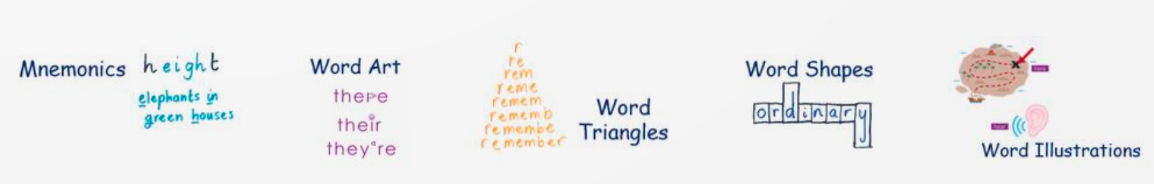 Spellings: 09.01.23Test date: 13.01.23Spellings: 16.01.23Test date: 20.01.23Spellings: 23.01.23Test date: 27.01.23Spellings: 30.01.23Test date: 03.02.23Spellings: 06.02.23Test date: 10.02.23Spellings: 13.02.23Test date: 17.02.23anybeautifulbreakeverygreatlastmanymostpeoplesurecan’tdidn’tdoesn’tdon’thasn’thaven’tisn’twasn’tweren’tcouldn’tyou’rethey’rewe’reyou’veI’vewe’vethey’veI’llshe’she’swildlysadlyslowlysoftlykindlyquicklyhappilyangrilyluckilygrumpilyplayfulusefulpowerfulpainfuljoyfulhelpfuldreadfulcheerfulbeautifulpitifulactioncaptionstationoptionfictionemotionpositionadditionambitionsection